ÖZET ve ANAHTAR KELİMELER: Özet, projenin soyut bir tanıtımı değil, ana hatları ile önerilen projenin: amacı,konunun kısa bir tanıtımı, neden bu konunun seçildiği ve özgün değeri,kuramsal yaklaşım ve kullanılacak yöntemin ana hatları,ulaşılmak istenen hedefler ve beklenen çıktıların bilimsel ve sosyo-ekonomik ne tür katkılarda bulunabileceğihususlarında ayrı paragraflar halinde kısa ve net cümlelerle bilgi verici nitelikte olmalıdır. Proje özeti bir sayfayı geçmemelidir. Anahtar Kelimeler uluslararası literatüre uygun bir şekilde seçilerek özet sayfasının sonundaki ilgili bölümde ayrıca belirtilmelidir.KONU, LİTERATÜR ÖZETİ ve ÖZGÜN DEĞER: Proje önerisinde ele alınan konunun kapsamı ve sınırları, projenin araştırma sorusu veya problemi açık bir şekilde ortaya konulmalı ve ilgili bilim alan(lar)ındaki literatür taraması ve değerlendirilmesi yapılarak proje konusunun literatürdeki önemi, arka planı, bugün gelinen durum, yaşanan sorunlar, eksiklikler, doldurulması gereken boşluklar vb. hususlar açık ve net bir şekilde ortaya konulmalıdır. Literatür değerlendirmesi yapılırken ham bir literatür listesi değil, ilgili literatürün özet halinde bir analizi sunulmalıdır. Literatürde tespit edilen boşlukların proje çalışmalarıyla özgün bir biçimde nasıl doldurulacağı bilgisine bu bölümde yer verilmelidir. Tam referans listesi bu kısmın sonunda yer almalıdır.YÖNTEM: Projede uygulanacak yöntem ve araştırma teknikleri (veri toplama araçları ve analiz yöntemleri dahil) ilgili literatüre atıf yapılarak (gerekirse ön çalışma yapılarak) belirgin ve tutarlı bir şekilde ayrıntılı olarak açıklanmalı ve bu yöntem ve tekniklerin projede öngörülen amaç ve hedeflere ulaşmaya elverişli olduğu ortaya konulmalıdır. Projede uygulanacak yöntem(ler)le ilerleme kaydedilememesi durumunda devreye sokulacak alternatif yöntem(ler) de belirlenerek ifade edilmelidir.BAŞARI ÖLÇÜTLERİ VE RİSK YÖNETİMİ: Projenin çıktılarının ne olacağı ve projenin başarılı olup olmadığının hangi kriterlerle ölçüleceği belirtilmelidir. Ayrıca, projenin başarısını olumsuz yönde etkileyebilecek riskler ve bu risklerle karşılaşıldığında projenin başarıyla yürütülmesini sağlamak için alınacak tedbirler ana hatlarıyla aşağıdaki Risk Yönetimi Tablosu’nda ifade edilmelidir. PROJE EKİBİ ve ARAŞTIRMA OLANAKLARI: Bu bölümde, proje yürütücüsünün ve (varsa) araştırmacılarının nitelikli yayınları ve bitmiş/devam eden diğer projelerinin (BAP, TÜBİTAK, AB, vs.) bilgilerine yer verilmeli ve söz konusu çalışmaların projenin kapsamı ve hedefleri ile nasıl uyumlu olduğu açıklanmalıdır. Projede araştırma görevlisi veya lisans/lisansüstü öğrenci görevlendirilmesi durumunda, araştırmacı yetiştirme planları hakkında bilgiye yer verilmelidir. Son olarak, Üniversitemizde mevcut olup projede kullanılacak altyapı/ekipman olanakları belirtilmelidir. BÜTÇE KALEMLERİ GEREKÇESİ: Talep edilen parasal desteğin her bir kalemi için ayrıntılı gerekçe verilmelidir. Projelerin gerektirdiği durumlarda etik kurul onay belgesi, proforma fatura, teknik şartname, satın alma talep dilekçesi, kabul/davet mektubu, noter veya Üniversite Dil Merkezi onaylı Türkçe (İngilizce dışındaki diller için) tercümeler ve ilgili diğer yasal ve idari belgeler proje yürütücüsü tarafından sistem üzerinden sunulmalıdır. PROJEYİ DESTEKLEYEN DİĞER KURULUŞLAR: Projenin başka bir kuruluş tarafından desteklenip desteklenmediği belirtilmelidir.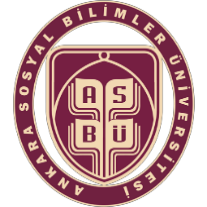 T.C. ANKARA SOSYAL BİLİMLER ÜNİVERSİTESİ    Bilimsel Araştırma Projeleri Koordinasyon Birimi   PROJE BAŞVURU FORMUProje BaşlığıProje Yürütücüsü (Unvanı, Adı-Soyadı)Proje Yürütücüsünün Kadrosunun Bulunduğu Birim (Fakülte/Enstitü/Y.O.) Proje Türü(  ) Hızlı Destek Projesi                  (  ) Kapsamlı Araştırma Projesi           (  ) Lisansüstü Tez Araştırması      (  ) Bilim İnsanı Yetiştirme Projesi    (  ) Ar-Ge Alt Yapı ProjesiAraştırmacılarAnahtar kelimeler: (en az 3 adet)RİSK YÖNETİMİ TABLOSU (*) (*) Tablodaki satırlar gerektiği kadar genişletilebilir ve çoğaltılabilir.